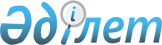 О городском бюджете города Рудного на 2010-2012 годыРешение маслихата города Рудного Костанайской области от 23 декабря 2009 года № 267. Зарегистрировано Управлением юстиции города Рудного Костанайской области 10 января 2010 года № 9-2-150

      В соответствии со статьей 75 Бюджетного кодекса Республики Казахстан от 4 декабря 2008 года, статьей 6 Закона Республики Казахстан от 23 января 2001 года "О местном государственном управлении и самоуправлении в Республике Казахстан", а также рассмотрев решение Костанайского областного маслихата от 20 декабря 2009 года № 243 "Об областном бюджете Костанайской области на 2010-2012 годы" номер в Реестре государственной регистрации нормативных правовых актов 3700, постановление акимата города Рудного от 21 декабря 2009 года № 1490 "О внесении на рассмотрение в Рудненский городской маслихат проекта решения Рудненского городского маслихата "О городском бюджете города Рудного на 2010-2012 годы" маслихат РЕШИЛ:



      1. Утвердить городской бюджет города Рудного на 2010-2012 годы согласно приложениям 1, 2, 3, в том числе на 2010 год в следующих объемах:

      1) доходы – 8722037,7 тысячи тенге, в том числе:

      налоговые поступления – 6154639 тысячи тенге;

      неналоговые поступления – 15575 тысяч тенге;

      поступления от продажи основного капитала – 559046 тысяч тенге;

      поступления трансфертов – 1992777,7 тысяч тенге;

      2) затраты – 8773059,8 тысяч тенге;

      3) чистое бюджетное кредитование – 0 тысяч тенге;

      4) сальдо по операциям с финансовыми активами – 125436 тысяч тенге, в том числе:

      приобретение финансовых активов – 89600 тысяч тенге;

      5) дефицит (профицит) бюджета (отрицательное) – 176458,1 тысяч тенге;

      6) финансирование дефицита (использование профицита) бюджета –  176458,1 тысяч тенге.

      Сноска. Пункт 1 в редакции решения маслихата города Рудного Костанайской области от 15.01.2010 № 283; с изменениями, внесенными решением маслихата города Рудного от 20.04.2010 № 306; от 07.07.2010 № 338 (вводится в действие с 01.01.2010); от 22.10.2010 № 364 (вводится в действие с 01.01.2010); от 09.12.2010 № 383 (вводится в действие с 01.01.2010).



      2. Принять к сведению утвержденный объем бюджетного изъятия из бюджета города Рудного на 2010 год в областной бюджет в сумме 3 527 159 тысяч тенге.



      3. Утвердить резерв местного исполнительного органа города Рудного на 2010 год в сумме 51145,8 тысяч тенге.

      Сноска. Пункт 3 с изменениями, внесенными решением маслихата города Рудного от 20.04.2010 № 306; от 07.07.2010 № 338 (вводится в действие с 01.01.2010); от 22.10.2010 № 364 (вводится в действие с 01.01.2010).



      4. Утвердить перечень бюджетных программ, не подлежащих секвестру в процессе исполнения бюджета города Рудного на 2010 год, согласно приложению 4.



      5. Утвердить перечень бюджетных программ поселка Горняцкий на 2010 год согласно приложению 5 и перечень бюджетных программ поселка Качар на 2010 год согласно приложению 6.



      6. Настоящее решение вводится в действие с 1 января 2010 года.      Председатель десятой очередной 

      сессии городского маслихата                И. Шульга       Секретарь городского маслихата            В. Лощинин      СОГЛАСОВАНО:      Начальник государственного

      учреждения "Рудненский

      городской отдел финансов"

      акимата города Рудного

                    М. Дуспулов

      23.12.2009       Начальник государственного

      учреждения "Рудненский

      городской отдел экономики

      и бюджетного планирования"

      акимата города Рудного

                   С. Искуженов

      23.12.2009      Начальник государственного

      учреждения "Налоговое

      управление по городу Рудному

      Налогового департамента по

      Костанайской области Налогового

      комитета Министерства

      финансов Республики Казахстан" 

                    Е. Зикеев

      23.12.2009

 

Приложение 1           

к решению маслихата        

от 23 декабря 2009 года № 267   Городской бюджет города Рудного на 2010 год      Сноска. Приложение 1 в редакции решения маслихата города Рудного Костанайской области от 09.12.2010 № 383 (вводится в действие с 01.01.2010).Приложение 2          

к решению маслихата       

от 23 декабря 2009 года № 267   Городской бюджет города Рудного на 2011 год       Сноска. Приложение 2 в редакции решения маслихата города Рудного Костанайской области от 20.04.2010 № 306 (вводится в действие с 01.01.2010).

Приложение 3          

к решению маслихата      

от 23 декабря 2009 года № 267   Городской бюджет города Рудного на 2012 год       Сноска. Приложение 3 в редакции решения маслихата города Рудного Костанайской области от 20.04.2010 № 306 (вводится в действие с 01.01.2010).

Приложение 4          

к решению маслихата       

от 23 декабря 2009 года № 267   Перечень бюджетных программ,

не подлежащих секвестру в процессе исполнения

бюджета города Рудного на 2010 год

 

Приложение 5          

к решению маслихата       

от 23 декабря 2009 года № 267   Перечень бюджетных программ

поселка Горняцкий на 2010 год      Сноска. Приложение 5 с изменениями, внесенными решением маслихата города Рудного Костанайской области от 20.04.2010 № 306 (вводится в действие с 01.01.2010).

Приложение 6          

к решению маслихата       

от 23 декабря 2009 года № 267   Перечень бюджетных программ

поселка Качар на 2010 год      Сноска. Приложение 6 с изменениями, внесенными решением маслихата города Рудного Костанайской области от 20.04.2010 № 306 (вводится в действие с 01.01.2010).
					© 2012. РГП на ПХВ «Институт законодательства и правовой информации Республики Казахстан» Министерства юстиции Республики Казахстан
				КатегорияКатегорияКатегорияКатегорияСумма,

тысяч

тенгеКлассКлассКлассСумма,

тысяч

тенгеПодклассПодклассСумма,

тысяч

тенгеНаименованиеСумма,

тысяч

тенгеI. Доходы8722037,71Налоговые поступления6154639101Подоходный налог25218771012Индивидуальный подоходный налог2521877103Социальный налог19302481031Социальный налог1930248104Hалоги на собственность6163971041Hалоги на имущество4138481043Земельный налог284471044Hалог на транспортные средства174102105Внутренние налоги на товары, работы и

услуги10641121052Акцизы5678371053Поступления за использование природных и

других ресурсов4667941054Сборы за ведение предпринимательской и

профессиональной деятельности274801055Налог на игорный бизнес2001108Обязательные платежи, взимаемые за

совершение юридически значимых действий и

(или) выдачу документов уполномоченными

на то государственными органами или

должностными лицами220051081Государственная пошлина220052Неналоговые поступления15575201Доходы от государственной собственности115922011Поступления части чистого дохода

государственных предприятий422015Доходы от аренды имущества, находящегося

в государственной собственности11550202Поступления от реализации товаров (работ,

услуг) государственными учреждениями,

финансируемыми из государственного

бюджета122021Поступления от реализации товаров (работ,

услуг) государственными учреждениями,

финансируемыми из государственного

бюджета12204Штрафы, пени, санкции, взыскания,

налагаемые государственными учреждениями,

финансируемыми из государственного

бюджета, а также содержащимися и

финансируемыми из бюджета (сметы

расходов) Национального Банка Республики

Казахстан9712041Штрафы, пени, санкции, взыскания,

налагаемые государственными учреждениями,

финансируемыми из государственного

бюджета, а также содержащимися и

финансируемыми из бюджета (сметы

расходов) Национального Банка Республики

Казахстан, за исключением поступлений от

организация нефтяного сектора971206Прочие неналоговые поступления30002061Прочие неналоговые поступления30003Поступления от продажи основного капитала559046301Продажа государственного имущества,

закрепленного за государственными

учреждениями539103011Продажа государственного имущества,

закрепленного за государственными

учреждениями53910303Продажа земли и нематериальных активов5051363031Продажа земли4892983032Продажа нематериальных активов158384Поступления трансфертов1992777,7402Трансферты из вышестоящих органов

государственного управления1992777,74022Трансферты из областного бюджета1992777,7Функциональная группаФункциональная группаФункциональная группаФункциональная группаФункциональная группаСумма,

тысяч

тенгеФункциональная подгруппаФункциональная подгруппаФункциональная подгруппаФункциональная подгруппаСумма,

тысяч

тенгеАдминистратор бюджетных программАдминистратор бюджетных программАдминистратор бюджетных программСумма,

тысяч

тенгеПрограммаПрограммаСумма,

тысяч

тенгеНаименованиеСумма,

тысяч

тенгеII. Затраты8773059,801Государственные услуги общего

характера1239161Представительные, исполнительные и

другие органы, выполняющие общие

функции государственного управления81288112Аппарат маслихата района (города

областного значения)11704001Услуги по обеспечению деятельности

маслихата района (города областного

значения)11564004Материально-техническое оснащение

государственных органов140122Аппарат акима района (города

областного значения)48015001Услуги по обеспечению деятельности

акима района (города областного

значения)48015123Аппарат акима района в городе,

города районного значения, поселка,

аула (села), аульного (сельского)

округа21569001Услуги по обеспечению деятельности

акима района в городе, города

районного значения, поселка, аула

(села), аульного (сельского) округа21280023Материально-техническое оснащение

государственных органов2892Финансовая деятельность31718452Отдел финансов района (города

областного значения)31718001Услуги по реализации

государственной политики в области

исполнения бюджета района (города

областного значения) и управления

коммунальной собственностью района

(города областного значения)13987003Проведение оценки имущества в целях

налогообложения12371004Организация работы по выдаче

разовых талонов и обеспечение

полноты сбора сумм от реализации

разовых талонов4016011Учет, хранение, оценка и реализация

имущества, поступившего в

коммунальную собственность994019Материально-техническое оснащение

государственных органов3505Планирование и статистическая

деятельность10910453Отдел экономики и бюджетного

планирования района (города

областного значения)10910001Услуги по реализации

государственной политики в области

формирования и развития

экономической политики, системы

государственного планирования и

управления района (города

областного значения)1091002Оборона42871Военные нужды4287122Аппарат акима района (города

областного значения)4287005Мероприятия в рамках исполнения

всеобщей воинской обязанности428703Общественный порядок, безопасность,

правовая, судебная,

уголовно-исполнительная

деятельность65061Правоохранительная деятельность6506458Отдел жилищно-коммунального

хозяйства, пассажирского транспорта

и автомобильных дорог района

(города областного значения)6506021Обеспечение безопасности дорожного

движения в населенных пунктах650604Образование2427717,51Дошкольное воспитание и обучение436182464Отдел образования района (города

областного значения)436182009Обеспечение деятельности

организаций дошкольного воспитания

и обучения4361822Начальное, основное среднее и общее

среднее образование1732288,5123Аппарат акима района в городе,

города районного значения, поселка,

аула (села), аульного (сельского)

округа3186005Организация бесплатного подвоза

учащихся до школы и обратно в

аульной (сельской) местности3186464Отдел образования района (города

областного значения)1729102,5003Общеобразовательное обучение1604757,5006Дополнительное образование для

детей1243459Прочие услуги в области образования259247464Отдел образования района (города

областного значения)229708,5001Услуги по реализации

государственной политики на местном

уровне в области образования10088004Информатизация системы образования

в государственных учреждениях

образования района (города

областного значения)1189,5005Приобретение и доставка учебников,

учебно-методических комплексов для

государственных организаций

образования района (города

областного значения)23042011Капитальный, текущий ремонт

объектов образования в рамках

реализации стратегии региональной

занятости и переподготовки кадров195389467Отдел строительства района (города

областного значения)29538,5037Строительство и реконструкция

объектов образования29538,506Социальная помощь и социальное

обеспечение5308062Социальная помощь481847451Отдел занятости и социальных

программ района (города областного

значения)481847002Программа занятости128224005Государственная адресная социальная

помощь8541006Жилищная помощь154000007Социальная помощь отдельным

категориям нуждающихся граждан по

решениям местных представительных

органов32553010Материальное обеспечение

детей-инвалидов, воспитывающихся и

обучающихся на дому2447013Социальная адаптация лиц, не

имеющих определенного

местожительства48726015Территориальные центры социального

обслуживания пенсионеров и

инвалидов27662016Государственные пособия на детей до

18 лет7697017Обеспечение нуждающихся инвалидов

обязательными гигиеническими

средствами и предоставление услуг

специалистами жестового языка,

индивидуальными помощниками в

соответствии с индивидуальной

программой реабилитации инвалида11518019Обеспечение проезда участникам и

инвалидам Великой Отечественной

войны по странам Содружества

Независимых Государств, по

территории Республики Казахстан, а

также оплаты им и сопровождающим их

лицам расходов на питание,

проживание, проезд для участия в

праздничных мероприятиях в городах

Москва, Астана к 65-летию Победы в

Великой Отечественной войне772020Выплата единовременной материальной

помощи участникам и инвалидам

Великой Отечественной войны, а

также лицам, приравненным к ним,

военнослужащим, в том числе

уволенным в запас (отставку),

проходившим военную службу в период

с 22 июня 1941 года по 3 сентября

1945 года в воинских частях,

учреждениях, в военно-учебных

заведениях, не входивших в состав

действующей армии, награжденным

медалью "За победу над Германией в

Великой Отечественной войне

1941-1945 гг." или медалью "За

победу над Японией", проработавшим

(прослужившим) не менее шести

месяцев в тылу в годы Великой

Отечественной войны к 65-летию

Победы в Великой Отечественной

войне597079Прочие услуги в области социальной

помощи и социального обеспечения48959451Отдел занятости и социальных

программ района (города областного

значения)48959001Услуги по реализации

государственной политики на местном

уровне в области обеспечения

занятости социальных программ для

населения46606011Оплата услуг по зачислению, выплате

и доставке пособий и других

социальных выплат488022Материально-техническое оснащение

государственных органов186507Жилищно-коммунальное хозяйство821194,71Жилищное хозяйство304167458Отдел жилищно-коммунального

хозяйства, пассажирского транспорта

и автомобильных дорог района

(города областного значения)4941003Организация сохранения

государственного жилищного фонда4941467Отдел строительства района (города

областного значения)299226004Развитие, обустройство и (или)

приобретение

инженерно-коммуникационной

инфраструктуры144345019Строительство жилья1548812Коммунальное хозяйство452593,7458Отдел жилищно-коммунального

хозяйства, пассажирского транспорта

и автомобильных дорог района

(города областного значения)17973,7026Организация эксплуатации тепловых

сетей, находящихся в коммунальной

собственности районов (городов

областного значения)14873,7028Развитие коммунального хозяйства3100467Отдел строительства района (города

областного значения)434620031Развитие инженерно-коммуникационной

инфраструктуры и благоустройство

населенных пунктов в рамках

реализации стратегии региональной

занятости и переподготовки кадров4346203Благоустройство населенных пунктов64434123Аппарат акима района в городе,

города районного значения, поселка,

аула (села), аульного (сельского)

округа7747008Освещение улиц населенных пунктов2729011Благоустройство и озеленение

населенных пунктов5018458Отдел жилищно-коммунального

хозяйства, пассажирского транспорта

и автомобильных дорог района

(города областного значения)56687015Освещение улиц в населенных пунктах12407016Обеспечение санитарии населенных

пунктов17800017Содержание мест захоронений и

захоронение безродных2558018Благоустройство и озеленение

населенных пунктов2392208Культура, спорт, туризм и

информационное пространство3149881Деятельность в области культуры71944455Отдел культуры и развития языков

района (города областного значения)71944003Поддержка культурно-досуговой

работы719442Спорт153039465Отдел физической культуры и спорта

района (города областного значения)153039005Развитие массового спорта и

национальных видов спорта148254006Проведение спортивных соревнований

на районном (города областного

значения) уровне47853Информационное пространство70019455Отдел культуры и развития языков

района (города областного значения)52019006Функционирование районных

(городских) библиотек39832007Развитие государственного языка и

других языков народов Казахстана12187456Отдел внутренней политики района

(города областного значения)18000002Услуги по проведению

государственной информационной

политики через газеты и журналы8000005Услуги по проведению

государственной информационной

политики через телерадиовещание100009Прочие услуги по организации

культуры, спорта, туризма и

информационного пространства19986455Отдел культуры и развития языков

района (города областного значения)6783001Услуги по реализации

государственной политики на местном

уровне в области развития языков и

культуры6783456Отдел внутренней политики района

(города областного значения)9130001Услуги по реализации

государственной политики на местном

уровне в области информации,

укрепления государственности и

формирования социального оптимизма

граждан8530003Реализация региональных программ в

сфере молодежной политики600465Отдел физической культуры и спорта

района (города областного значения)4073001Услуги по реализации

государственной политики на местном

уровне в сфере физической культуры

и спорта407310Сельское, водное, лесное, рыбное

хозяйство, особо охраняемые

природные территории, охрана

окружающей среды и животного мира,

земельные отношения128491Сельское хозяйство4334474Отдел сельского хозяйства и

ветеринарии района (города

областного значения)4334001Услуги по реализации

государственной политики на местном

уровне в сфере сельского хозяйства

и ветеринарии43346Земельные отношения7171463Отдел земельных отношений района

(города областного значения)7171001Услуги по реализации

государственной политики в области

регулирования земельных отношений

на территории района (города

областного значения)71719Прочие услуги в области сельского,

водного, лесного, рыбного

хозяйства, охраны окружающей среды

и земельных отношений1344474Отдел сельского хозяйства и

ветеринарии района (города

областного значения)1344013Проведение противоэпизоотических

мероприятий134411Промышленность, архитектурная,

градостроительная и строительная

деятельность387952Архитектурная, градостроительная и

строительная деятельность38795467Отдел строительства района (города

областного значения)10844001Услуги по реализации

государственной политики на местном

уровне в области строительства10844468Отдел архитектуры и

градостроительства района (города

областного значения)27951001Услуги по реализации

государственной политики в области

архитектуры и градостроительства на

местном уровне4895003Разработка комплексных схем

градостроительного развития

территории района и генеральных

планов населенных пунктов2305612Транспорт и коммуникации8153021Автомобильный транспорт286443123Аппарат акима района в городе,

города районного значения, поселка,

аула (села), аульного (сельского)

округа4391013Обеспечение функционирования

автомобильных дорог в городах

районного значения, поселках, аулах

(селах), аульных (сельских) округах4391458Отдел жилищно-коммунального

хозяйства, пассажирского транспорта

и автомобильных дорог района

(города областного значения)282052022Развитие транспортной

инфраструктуры138788023Обеспечение функционирования

автомобильных дорог1432649Прочие услуги в сфере транспорта и

коммуникаций528859458Отдел жилищно-коммунального

хозяйства, пассажирского транспорта

и автомобильных дорог района

(города областного значения)528859009Строительство и реконструкция

автомобильных дорог районного

значения, улиц городов и населенных

пунктов в рамках реализации

стратегии региональной занятости и

переподготовки кадров52885913Прочие70725,83Поддержка предпринимательской

деятельности и защита конкуренции3977469Отдел предпринимательства района

(города областного значения)3977001Услуги по реализации

государственной политики на местном

уровне в области развития

предпринимательства и

промышленности39779Прочие66748,8452Отдел финансов района (города

областного значения)51145,8012Резерв местного исполнительного

органа района (города областного

значения)51145,8458Отдел жилищно-коммунального

хозяйства, пассажирского транспорта

и автомобильных дорог района

(города областного значения)15603001Услуги по реализации

государственной политики на местном

уровне в области

жилищно-коммунального хозяйства,

пассажирского транспорта и

автомобильных дорог1560315Трансферты3605972,81Трансферты3605972,8452Отдел финансов района (города

областного значения)3605972,8006Возврат неиспользованных

(недоиспользованных) целевых

трансфертов5,8007Бюджетные изъятия3527159020Целевые текущие трансферты в

вышестоящие бюджеты в связи с

изменением фонда оплаты труда в

бюджетной сфере78808III. Чистое бюджетное кредитование0IV. Сальдо по операциям с

финансовыми активами125436Приобретение финансовых активов12543613Прочие1254369Прочие125436452Отдел финансов района (города

областного значения)125436014Формирование или увеличение

уставного капитала юридических лиц125436V. Дефицит (профицит) бюджета-176458,1VI. Финансирование дефицита

(использование профицита) бюджета176458,1КатегорияКатегорияКатегорияКатегорияСумма,

тысяч

тенгеКлассКлассКлассСумма,

тысяч

тенгеПодклассПодклассСумма,

тысяч

тенгеНаименованиеСумма,

тысяч

тенгеI. Доходы57145281Налоговые поступления5467081101Подоходный налог22446521012Индивидуальный подоходный налог2244652103Социальный налог17869341031Социальный налог1786934104Hалоги на собственность6130501041Hалоги на имущество4615001043Земельный налог259481044Hалог на транспортные средства125602105Внутренние налоги на товары, работы и

услуги7983661052Акцизы3700371053Поступления за использование природных

и других ресурсов3970941054Сборы за ведение предпринимательской и

профессиональной деятельности295341055Налог на игорный бизнес1701108Обязательные платежи, взимаемые за

совершение юридически значимых действий и

(или) выдачу документов уполномоченными на

то государственными органами или

должностными лицами240791081Государственная пошлина240792Неналоговые поступления14161201Доходы от государственной собственности100002011Поступления части чистого дохода

государственных предприятий972015Доходы от аренды имущества, находящегося в

государственной собственности9903202Поступления от реализации товаров (работ,

услуг) государственными учреждениями,

финансируемыми из государственного бюджета122021Поступления от реализации товаров (работ,

услуг) государственными учреждениями,

финансируемыми из государственного бюджета12204Штрафы, пени, санкции, взыскания,

налагаемые государственными учреждениями,

финансируемыми из государственного

бюджета, а также содержащимися и

финансируемыми из бюджета (сметы расходов)

Национального Банка Республики Казахстан6492041Штрафы, пени, санкции, взыскания,

налагаемые государственными учреждениями,

финансируемыми из государственного

бюджета, а также содержащимися и

финансируемыми из бюджета (сметы расходов)

Национального Банка Республики Казахстан,

за исключением поступлений от организация

нефтяного сектора649206Прочие неналоговые поступления35002061Прочие неналоговые поступления35003Поступления от продажи основного капитала192730303Продажа земли и нематериальных активов1927303031Продажа земли1794923032Продажа нематериальных активов132384Поступления трансфертов40556402Трансферты из вышестоящих органов

государственного управления405564022Трансферты из областного бюджета40556Функциональная группаФункциональная группаФункциональная группаФункциональная группаФункциональная группаСумма, тысяч тенгеФункциональная подгруппаФункциональная подгруппаФункциональная подгруппаФункциональная подгруппаСумма, тысяч тенгеАдминистратор бюджетных программАдминистратор бюджетных программАдминистратор бюджетных программСумма, тысяч тенгеПрограммаПрограммаСумма, тысяч тенгеНаименованиеСумма, тысяч тенгеII. Затраты555316101Государственные услуги общего

характера1316381Представительные, исполнительные и

другие органы, выполняющие общие

функции государственного управления96764112Аппарат маслихата района (города

областного значения)14070001Услуги по обеспечению деятельности

маслихата района (города областного

значения)14070122Аппарат акима района (города

областного значения)56333001Услуги по обеспечению деятельности

акима района (города областного

значения)56333123Аппарат акима района в городе, города

районного значения, поселка, аула

(села), аульного (сельского) округа26361001Услуги по обеспечению деятельности

акима района в городе, города

районного значения, поселка, аула

(села), аульного (сельского) округа263612Финансовая деятельность20611452Отдел финансов района (города

областного значения)20611001Услуги по реализации государственной

политики в области исполнения бюджета

района и управления коммунальной

собственностью района (города

областного значения)18347011Учет, хранение, оценка и реализация

имущества, поступившего в коммунальную

собственность22645Планирование и статистическая

деятельность14263453Отдел экономики и

бюджетного планирования района (города

областного значения)14263001Услуги по реализации государственной

политики в области формирования и

развития экономической политики,

системы государственного планирования

и управления района (города областного

значения)1426302Оборона49321Военные нужды4932122Аппарат акима района (города

областного значения)4932005Мероприятия в рамках исполнения

всеобщей воинской обязанности493203Общественный порядок, безопасность,

правовая, судебная,

уголовно-исполнительная деятельность70261Правоохранительная деятельность7026458Отдел жилищно-коммунального хозяйства,

пассажирского транспорта и

автомобильных дорог района (города

областного значения)7026021Обеспечение безопасности дорожного

движения в населенных пунктах702604Образование25159971Дошкольное воспитание и обучение517631464Отдел образования района (города

областного значения)517631009Обеспечение деятельности организаций

дошкольного воспитания и обучения5176312Начальное, основное среднее и общее

среднее образование1965414123Аппарат акима района в городе, города

районного значения, поселка, аула

(села), аульного (сельского) округа3441005Организация бесплатного подвоза

учащихся до школы и обратно в аульной

(сельской) местности3441464Отдел образования района (города

областного значения)1961973003Общеобразовательное обучение1822667006Дополнительное образование для детей1393069Прочие услуги в области образования32952464Отдел образования района (города

областного значения)32952001Услуги по реализации государственной

политики на местном уровне в области

образования12971004Информатизация системы образования в

государственных учреждениях

образования района (города областного

значения)2595005Приобретение и доставка учебников,

учебно-методических комплексов для

государственных организаций

образования района (города областного

значения)1738606Социальная помощь и социальное

обеспечение4305262Социальная помощь376475451Отдел занятости и социальных программ

района (города областного значения)376475002Программа занятости39969005Государственная адресная социальная

помощь12960006Жилищная помощь162325007Социальная помощь отдельным категориям

нуждающихся граждан по решениям

местных представительных органов50760010Материальное обеспечение

детей-инвалидов, воспитывающихся и

обучающихся на дому3048013Социальная адаптация лиц, не имеющих

определенного местожительства49023015Территориальные центры социального

обслуживания пенсионеров и инвалидов33223016Государственные пособия на детей до 18

лет7128017Обеспечение нуждающихся инвалидов

обязательными гигиеническими

средствами и предоставление услуг

специалистами жестового языка,

индивидуальными помощниками в

соответствии с индивидуальной

программой реабилитации инвалида180399Прочие услуги в области социальной

помощи и социального обеспечения54051451Отдел занятости и социальных программ

района (города областного значения)54051001Услуги по реализации государственной

политики на местном уровне в области

обеспечения занятости социальных

программ для населения53277011Оплата услуг по зачислению, выплате и

доставке пособий и других социальных

выплат77407Жилищно-коммунальное хозяйство657473Благоустройство населенных пунктов65747123Аппарат акима района в городе, города

районного значения, поселка, аула

(села), аульного (сельского) округа7119008Освещение улиц населенных пунктов1919011Благоустройство и озеленение

населенных пунктов5200458Отдел жилищно-коммунального хозяйства,

пассажирского транспорта и

автомобильных дорог района (города

областного значения)58628015Освещение улиц в населенных пунктах10160016Обеспечение санитарии населенных

пунктов22788018Благоустройство и озеленение

населенных пунктов2568008Культура, спорт, туризм и

информационное пространство3397541Деятельность в области культуры79000455Отдел культуры и развития языков

района (города областного значения)79000003Поддержка культурно-досуговой работы790002Спорт154589465Отдел физической культуры и спорта

района (города областного значения)154589005Развитие массового спорта и

национальных видов спорта150112006Проведение спортивных соревнований на

районном (города областного значения)

уровне44773Информационное пространство80876455Отдел культуры и развития языков

района (города областного значения)65676006Функционирование районных (городских)

библиотек51400007Развитие государственного языка и

других языков народов Казахстана14276456Отдел внутренней политики района

(города областного значения)15200002Услуги по проведению государственной

информационной политики через газеты и

журналы6500005Услуги по проведению государственной

информационной политики через

телерадиовещание87009Прочие услуги по организации культуры,

спорта, туризма и информационного

пространства25289455Отдел культуры и развития языков

района (города областного значения)8625001Услуги по реализации государственной

политики на местном уровне в области

развития языков и культуры8625456Отдел внутренней политики района

(города областного значения)11401001Услуги по реализации государственной

политики на местном уровне в области

информации, укрепления

государственности и формирования

социального оптимизма граждан10751003Реализация региональных программ в

сфере молодежной политики650465Отдел физической культуры и спорта

района (города областного значения)5263001Услуги по реализации государственной

политики на местном уровне в сфере

физической культуры и спорта526310Сельское, водное, лесное, рыбное

хозяйство, особо охраняемые природные

территории, охрана окружающей среды и

животного мира, земельные отношения137171Сельское хозяйство4339474Отдел сельского хозяйства и

ветеринарии района (города областного

значения)4339001Услуги по реализации государственной

политики на местном уровне в сфере

сельского хозяйства и ветеринарии43396Земельные отношения9378463Отдел земельных отношений района

(города областного значения)9378001Услуги по реализации государственной

политики в области регулирования

земельных отношений на территории

района (города областного значения)937811Промышленность, архитектурная,

градостроительная и строительная

деятельность198332Архитектурная, градостроительная и

строительная деятельность19833467Отдел строительства района (города

областного значения)13324001Услуги по реализации государственной

политики на местном уровне в области

строительства13324468Отдел архитектуры и градостроительства

района (города областного значения)6509001Услуги по реализации государственной

политики в области архитектуры и

градостроительства на местном уровне650912Транспорт и коммуникации1088361Автомобильный транспорт108836123Аппарат акима района в городе, города

районного значения, поселка, аула

(села), аульного (сельского) округа4780013Обеспечение функционирования

автомобильных дорог в городах

районного значения, поселках, аулах

(селах), аульных (сельских) округах4780458Отдел жилищно-коммунального хозяйства,

пассажирского транспорта и

автомобильных дорог района (города

областного значения)104056022Развитие транспортной инфраструктуры40556023Обеспечение функционирования

автомобильных дорог6350013Прочие744643Поддержка предпринимательской

деятельности и защита конкуренции4892469Отдел предпринимательства района

(города областного значения)4892001Услуги по реализации государственной политики на местном уровне в области развития предпринимательства и промышленности48929Прочие69572452Отдел финансов района (города

областного значения)50870012Резерв местного исполнительного органа

района (города областного значения)50870458Отдел жилищно-коммунального хозяйства,

пассажирского транспорта и

автомобильных дорог района (города

областного значения)18702001Услуги по реализации государственной

политики на местном уровне в области

жилищно-коммунального хозяйства,

пассажирского транспорта и

автомобильных дорог1870215Трансферты18406911Трансферты1840691452Отдел финансов района (города

областного значения)1840691007Бюджетные изъятия1840691III. Чистое бюджетное кредитование0IV. Сальдо по операциям с финансовыми

активами0V. Дефицит (профицит) бюджета161367VI. Финансирование дефицита

(использование профицита) бюджета-161367КатегорияКатегорияКатегорияКатегорияСумма,

тысяч

тенгеКлассКлассКлассСумма,

тысяч

тенгеПодклассПодклассСумма,

тысяч

тенгеНаименованиеСумма,

тысяч

тенгеI. Доходы54976871Налоговые поступления5451659101Подоходный налог22149721012Индивидуальный подоходный налог2214972103Социальный налог17969711031Социальный налог1796971104Hалоги на собственность6130501041Hалоги на имущество4615001043Земельный налог259481044Hалог на транспортные средства125602105Внутренние налоги на товары, работы и

услуги8006651052Акцизы3700371053Поступления за использование природных

и других ресурсов3970941054Сборы за ведение предпринимательской и

профессиональной деятельности318331055Налог на игорный бизнес1701108Обязательные платежи, взимаемые за

совершение юридически значимых действий

и (или) выдачу документов

уполномоченными на то государственными

органами или должностными лицами260011081Государственная пошлина260012Неналоговые поступления14665201Доходы от государственной собственности104752011Поступления части чистого дохода

государственных предприятий972015Доходы от аренды имущества, находящегося в

государственной собственности10378202Поступления от реализации товаров

(работ, услуг) государственными

учреждениями, финансируемыми из

государственного бюджета122021Поступления от реализации товаров

(работ, услуг) государственными

учреждениями, финансируемыми из

государственного бюджета12204Штрафы, пени, санкции, взыскания,

налагаемые государственными

учреждениями, финансируемыми из

государственного бюджета, а также

содержащимися и финансируемыми из

бюджета (сметы расходов) Национального

Банка Республики Казахстан6782041Штрафы, пени, санкции, взыскания,

налагаемые государственными

учреждениями, финансируемыми из

государственного бюджета, а также

содержащимися и финансируемыми из

бюджета (сметы расходов) Национального

Банка Республики Казахстан, за

исключением поступлений от организация

нефтяного сектора678206Прочие неналоговые поступления35002061Прочие неналоговые поступления35003Поступления от продажи основного

капитала31363303Продажа земли и нематериальных активов313633031Продажа земли181253032Продажа нематериальных активов13238Функциональная группа Функциональная группа Функциональная группа Функциональная группа Функциональная группа Функциональная подгруппаФункциональная подгруппаФункциональная подгруппаФункциональная подгруппаАдминистратор бюджетных программАдминистратор бюджетных программАдминистратор бюджетных программПрограммаПрограммаНаименование04Образование2Начальное общее, основное общее, среднее общее образование464Отдел образования района (города областного значения)003Общеобразовательное обучениеФункциональная группа Функциональная группа Функциональная группа Функциональная группа Функциональная группа Функциональная подгруппаФункциональная подгруппаФункциональная подгруппаФункциональная подгруппаАдминистратор бюджетных программАдминистратор бюджетных программАдминистратор бюджетных программПрограммаПрограммаНаименование01Государственные услуги общего характера1Представительные, исполнительные и другие

органы, выполняющие общие функции

государственного управления123Аппарат акима района в городе, города

районного значения, поселка, аула (села),

аульного (сельского) округа001Услуги по обеспечению деятельности акима

района в городе, города районного значения,

поселка, аула (села), аульного (сельского)

округа023Материально-техническое оснащение

государственных органов04Образование2Начальное общее, основное общее, среднее

общее образование123Аппарат акима района в городе, города

районного значения, поселка, аула (села),

аульного (сельского) округа005Организация бесплатного подвоза детей

учащихся до школы и обратно в аульной

(сельской) местности07Жилищно-коммунальное хозяйство3Благоустройство населенных пунктов123Аппарат акима района в городе, города

районного значения, поселка, аула (села),

аульного (сельского) округа008Освещение улиц населенных пунктов12Транспорт и коммуникации1Автомобильный транспорт123Аппарат акима района в городе, города

районного значения, поселка, аула (села),

аульного (сельского) округа013Обеспечение функционирования автомобильных

дорог в городах районного значения, поселках,

аулах (селах), аульных (сельских) округахФункциональная группа Функциональная группа Функциональная группа Функциональная группа Функциональная группа Функциональная подгруппаФункциональная подгруппаФункциональная подгруппаФункциональная подгруппаАдминистратор бюджетных программАдминистратор бюджетных программАдминистратор бюджетных программПрограммаПрограммаНаименование01Государственные услуги общего характера1Представительные, исполнительные и другие

органы, выполняющие общие функции

государственного управления123Аппарат акима района в городе, города

районного значения, поселка, аула (села),

аульного (сельского) округа001Услуги по обеспечению деятельности акима

района в городе, города районного значения,

поселка, аула (села), аульного (сельского)

округа023Материально-техническое оснащение

государственных органов07Жилищно-коммунальное хозяйство3Благоустройство населенных пунктов123Аппарат акима района в городе, города

районного значения, поселка, аула (села),

аульного (сельского) округа008Освещение улиц населенных пунктов011Благоустройство и озеленение населенных

пунктов12Транспорт и коммуникации1Автомобильный транспорт123Аппарат акима района в городе, города

районного значения, поселка, аула (села),

аульного (сельского) округа013Обеспечение функционирования автомобильных

дорог в городах районного значения, поселках,

аулах (селах), аульных (сельских) округах